RELATÓRIO DE CONTROLE INTERNO

PODER EXECUTIVO

COMPETÊNCIA: 3º BIMESTRE DE 2020

Instrução Normativa TC 20/2015 Dada a sua relevância, o Controle Interno na Administração Pública constitui determinação de índole constitucional. Dispõe o artigo 31 da Constituição Federal que a fiscalização do Município será exercida pelo Poder Legislativo Municipal, mediante controle externo, e pelos sistemas de controle interno do Poder Executivo Municipal, na forma da lei. Por sua vez o artigo 74 da Magna Carta estabelece que o Sistema de Controle Interno deve ter atuação sistêmica e integrada com o controle externo exercido pelo Poder Legislativo, com apoio do Tribunal de Contas. Veja-se:Art. 74. Os Poderes Legislativo, Executivo e Judiciário manterão, de forma integrada, sistema de controle interno com a finalidade de:
I - avaliar o cumprimento das metas previstas no plano plurianual, a execução dos programas de governo e dos orçamentos da União;
II - comprovar a legalidade e avaliar os resultados, quanto à eficácia e eficiência, da gestão orçamentária, financeira e patrimonial nos órgãos e entidades da administração federal, bem como da aplicação de recursos públicos por entidades de direito privado;
III - exercer o controle das operações de crédito, avais e garantias, bem como dos direitos e haveres da União;
IV - apoiar o controle externo no exercício de sua missão institucional.A Lei Complementar Federal nº 101, de 04 de maio de 2000, denominada Lei de Responsabilidade Fiscal que tem por escopo fundamental o equilíbrio das contas públicas, demonstra claramente ser imprescindível a existência e, principalmente, a eficiência do Controle Interno para a consecução de tal desiderato. O artigo 59 da LRF dispõe:Art. 59. O Poder Legislativo, diretamente ou com o auxílio dos Tribunais de Contas, e o sistema de controle interno de cada Poder e do Ministério Público, fiscalizarão o cumprimento das normas desta Lei Complementar, com ênfase no que se refere a:
I - atingimento das metas estabelecidas na lei de diretrizes orçamentárias;
II - limites e condições para realização de operações de crédito e inscrição em Restos a Pagar;
III - medidas adotadas para o retorno da despesa total com pessoal ao respectivo limite, nos termos dos arts. 22 e 23;
IV - providências tomadas, conforme o disposto no art. 31, para recondução dos montantes das dívidas consolidada e mobiliária aos respectivos limites;
V - destinação de recursos obtidos com a alienação de ativos, tendo em vista as restrições constitucionais e as desta Lei Complementar;
VI - cumprimento do limite de gastos totais dos legislativos municipais, quando houver.A nível estadual a Lei Orgânica do Tribunal de Contas (Lei Complementar nº 202, de 15 de dezembro de 2000) dispõe sobre o controle interno em seus artigos 60 a 64. Importante salientar o conteúdo do artigo 61 do referido diploma legal:Art. 61. No apoio ao controle externo, os órgãos integrantes do sistema de controle interno deverão exercer, dentre outras, as seguintes atividades:
I - organizar e executar, por iniciativa própria ou por determinação do Tribunal de Contas do Estado, programação de auditorias contábil, financeira, orçamentária, operacional e patrimonial nas unidades administrativas sob seu controle, enviando ao Tribunal os respectivos relatórios;
II - realizar auditorias nas contas dos responsáveis sob seu controle, emitindo relatório, certificado de auditoria e parecer; e
III - alertar formalmente a autoridade administrativa competente para que instaure tomada de contas especial sempre que tomar conhecimento de qualquer das ocorrências referidas no caput do art. 10 desta Lei.No âmbito municipal a instituição, organização, atribuições, atividades e demais disposições relativas ao Sistema de Controle Interno estão estabelecidas na Lei Municipal 251, 16 de Dezembro 2003 . O município estruturou o Controle Interno através do decreto 996, 14 de Janeiro de 2004, visando dar suporte ao Sistema de Controle Interno Municipal, bem como cumprir o que determina o disposto no artigo 113 da Constituição Federal de 1988, artigo 119 da Lei de Responsabilidade Fiscal e a Lei Complementar Estadual nº 246, de 09 de junho de 2003.Em decorrência do disposto na legislação das três esferas de governo que orientam o Sistema de Controle Interno, apresentamos o relatório que segue, objetivando evidenciar os aspectos contábeis, financeiros, orçamentários, patrimoniais, fiscais bem como as ações desenvolvidas pela controladoria deste Município, relativamente ao 3º bimestre de 2020, priorizando-se as demonstrações relativas a:	     -Planejamento
	     -Orçamento Fiscal
	     -Execução Orçamentária
	     -Limites Constitucionais e Legais
	     -Gestão Fiscal
	     -Gerenciais
	     -Limites Legais do Poder LegislativoSobre tais aspectos passa-se a evidenciar:PLANEJAMENTOO planejamento é um dos principais pilares de sustentação da Responsabilidade Fiscal almejada pela Lei Complementar n. 101, de 04 de maio de 2000, denominada justamente de Lei de Responsabilidade Fiscal. O planejamento na Administração Pública baseia-se na elaboração, acompanhamento e aplicação de três instrumentos legislativos denominados Plano Plurianual (PPA), Lei de Diretrizes Orçamentárias (LDO) e Lei Orçamentária Anual (LOA). Tais instrumentos estão previstos no artigo 165 da Constituição Federal. Plano Plurianual (PPA) Dispõe o § 1º do artigo 165 da Constituição FederalPlano Plurianual (PPA)Dispõe o § 1º do artigo 165 da Constituição Federal que a lei que instituir o plano plurianual estabelecerá, de forma regionalizada, as diretrizes, objetivos e metas da administração pública federal para as despesas de capital e outras delas decorrentes e para as relativas aos programas de duração continuada. Da mesma forma, no âmbito municipal também tais elementos hão de ser observados. O Plano Plurianual estabelece o planejamento das despesas de capital e dos programas de caráter contínuo relativamente aos três últimos ano do mandato e do primeiro ano do mandato seguinte.O Município dispôs sobre o PPA (Quadriênio 2018/2021 ), através da Lei Municipal nº 614/2018 24 de setembro de 2018 , onde estão definidos para o Período, os programas com seus respectivos objetivos, indicadores e montantes de seus recursos a serem aplicados em despesas de capital e outras delas decorrentes e nas despesas de duração continuada, atendendo ao disposto no artigo nº 165, parágrafo 1º da Constituição Federal, na forma exigida pela Lei Complementar nº 101/2000.Lei de Diretrizes Orçamentárias (LDO)O § 2º do artigo 165 da Constituição Federal dispõe que a lei de diretrizes orçamentárias compreenderá as metas e prioridades da administração pública federal, incluindo as despesas de capital para o exercício financeiro subsequente, orientará a elaboração da lei orçamentária anual, disporá sobre as alterações na legislação tributária e estabelecerá a política de aplicação das agências financeiras oficiais de fomento. Importante também salientar o disposto no artigo 4º da Lei de Responsabilidade Fiscal que se reporta à LDO:Art. 4º A lei de diretrizes orçamentárias atenderá o disposto no § 2º do art. 165 da Constituição e:
I - disporá também sobre:
a) equilíbrio entre receitas e despesas;
b) critérios e forma de limitação de empenho, a ser efetivada nas hipóteses previstas na alínea b do inciso II deste artigo, no art. 9º e no inciso II do § 1º do art. 31;
c) (VETADO)
d) (VETADO)
e) normas relativas ao controle de custos e à avaliação dos resultados dos programas financiados com recursos dos orçamentos;
f) demais condições e exigências para transferências de recursos a entidades públicas e privadas. Conforme § 1º do artigo 4º da Lei de Responsabilidade Fiscal, a LDO deverá conter ainda o Anexo de Metas Fiscais, e o § 3º do mesmo artigo da LRF determina a elaboração do Anexo de Riscos Fiscais.O Município definiu as diretrizes para a elaboração da Lei Orçamentária do exercício 2020 através da Lei Municipal nº 639/2019 14 de outubro de 2019. na forma e conteúdo exigidos pela Lei Complementar nº 101/2000. Lei Orçamentária Anual (LOA)O § 5º do artigo 165 da Constituição Federal dispõe sobre a Lei Orçamentária Anual, estabelecendo:Art. 165....................... § 5º - 
A lei orçamentária anual compreenderá: 
I - o orçamento fiscal referente aos Poderes da União, seus fundos, órgãos e entidades da administração direta e indireta, inclusive fundações instituídas e mantidas pelo Poder Público;
II - o orçamento de investimento das empresas em que a União, direta ou indiretamente, detenha a maioria do capital social com direito a voto;
III - o orçamento da seguridade social, abrangendo todas as entidades e órgãos a ela vinculados, da administração direta ou indireta, bem como os fundos e fundações instituídos e mantidos pelo Poder Público. Sobre a LOA, a Lei de Responsabilidade Fiscal estabelece em seu artigo 5º: Art. 5ºO projeto de lei orçamentária anual, elaborado de forma compatível com o plano plurianual, com a lei de diretrizes orçamentárias e com as normas desta Lei Complementar: 
I - conterá, em anexo, demonstrativo da compatibilidade da programação dos orçamentos com os objetivos e metas constantes do documento de que trata o § 1º do art. 4º;
II - será acompanhado do documento a que se refere o § 6º do art. 165 da Constituição, bem como das medidas de compensação a renúncias de receita e ao aumento de despesas obrigatórias de caráter continuado;
III - conterá reserva de contingência, cuja forma de utilização e montante, definido com base na receita corrente líquida, serão estabelecidos na lei de diretrizes orçamentárias, destinada ao:
a) (VETADO)
b) atendimento de passivos contingentes e outros riscos e eventos fiscais imprevistos. O orçamento para o exercício de 2020 fora aprovado pela Lei Municipal nº 641/2019 09 de dezembro de 2019 , o qual obedeceu ao disposto na Lei de Responsabilidade Fiscal, bem como os programas, ações e diretrizes definidas no PPA e LDO.ORÇAMENTO FISCALO Orçamento Fiscal do Município aprovado pela Lei Municipal nº 641/2019 09 de dezembro de 2019, estima a Receita em R$ 15.700.000,00 e fixa a Despesa em 15.700.000,00. A dotação Reserva de Contingência foi orçada em R$ 12.000,00 o que corresponde a 0,08% do orçamento da despesa.Alterações OrçamentáriasA Lei Orçamentária Anual (LOA) é um importantíssimo instrumento de planejamento da Administração Pública, promovendo a fixação da despesa e estimando a receita de um exercício financeiro, aprovada pela Câmara de Vereadores até o final da sessão legislativa do ano anterior.Embora a LOA preveja as dotações orçamentárias para o exercício subsequente, em função das mudanças que ocorrem na execução das ações e projetos durante o exercício em execução, é natural a realização de ajustes e adequações mediante abertura de créditos orçamentários adicionais, os quais podem ser suplementares (destinados a reforços de dotação orçamentária), especiais (destinados a despesas para as quais não haja dotação orçamentária específica) e extraordinários (destinados a despesas urgentes e imprevisíveis).Para adequação do orçamento do Município às necessidades decorrentes de alterações no planejamento realizado, os atos de alterações orçamentárias editados durante o Período em analise, em cada Unidade Gestora, são demonstrados a seguir:EXECUÇÃO ORÇAMENTÁRIAExecução orçamentária é a utilização dos créditos consignados no Orçamento (fixados originalmente e nos créditos adicionais), visando à realização dos projetos e/ou atividades atribuídos às respectivas unidades orçamentárias.A Lei Orçamentária Anual (LOA) como importantíssimo instrumento de planejamento e controle juntamente com o PPA e LDO, orienta ao administrador público o caminho que deve percorrer no exercício financeiro em execução em termos de gastos públicos, vinculando-se aos projetos e atividades nela previstos. Ao estabelecer unicamente a previsão da receita e fixar a despesa, há a necessidade de que se tenha o controle da execução do orçamento, fazendo-se com que as ações e projetos previstos na LOA sejam desenvolvidos/executados em compatibilidade com a receita efetivamente arrecadada. Isso é em essência o que denomina-se responsabilidade fiscal, ou seja, executar o planejado no orçamento na medida do ingresso da necessária receita.Demonstrativo da Execução OrçamentáriaA demonstração da execução orçamentária é instrumento imprescindível para o administrador público na tomada de decisões quanto ao andamento das obras, ações e projetos a serem desenvolvidos no exercício. A constatação de superávit ou déficit alerta para a “velocidade” que deve empregar à Administração. Havendo déficit deve “pisar o pé no freio”. Havendo superávit estará mais tranqüilo e poderá “acelerar” um pouco mais o desenvolvimento das ações administrativas.No confronto entre a receita efetivamente arrecadada com a despesa empenhada (comprometimento das dotações orçamentárias) Até o Bimestre em análise, verifica-se Déficit de execução orçamentária no valor de R$ -189.765,91.Levando-se em conta a receita arrecadada e a despesa liquidada (aquela em que o material foi entregue, o serviço foi prestado ou obra executada) até o bimestre analisado, nos demonstra Superávit na ordem de R$ 4.675.791,35.Receita Orçamentária por NaturezaA Receita Orçamentária é aquela prevista anualmente na Lei Orçamentária Anual (LOA), decorrente da arrecadação dos tributos de competência originária do Município e das transferências constitucionais e espontâneas da União e do Estado e mesmo as receitas decorrentes de empréstimos junto à instituição financeiras públicas ou privadas. Divide-se em Receitas Correntes (destinadas à cobertura das despesas de custeio/manutenção) e Receitas de Capital (destinadas à cobertura de despesas com investimentos, tais como obras, equipamentos, bens permanentes e outras).A Receita Orçamentária arrecadada até o bimestre importou em R$ 7.746.743,21 equivalente a 49.34% do orçamento, conforme fontes abaixo demonstradas:Receita TributáriaEm síntese, Receita Tributária é toda a fonte de renda que deriva da arrecadação estatal de tributos, dos quais são espécies os impostos, as taxas, as contribuições de melhoria, os empréstimos compulsórios e as contribuições especiais.A Receita Tributária arrecadada até o bimestre importou em R$ 349.891,64 equivalente a 4.52% do total arrecadado.Receita PatrimonialÉ aquela proveniente do resultado financeiro da utilização do patrimônio (bens mobiliários ou imobiliários), como por exemplo: aluguéis, dividendos, receita oriunda de aplicação financeira, etc.A Receita Patrimonial arrecadada até o bimestre importou em R$ 21.672,14 equivalente a 0.28% do total arrecadado.Receita de ServiçosÉ aquela proveniente de atividades caracterizadas pela prestação de serviços por órgãos e entidades da Administração Pública.A Receita de Serviços arrecadada até o bimestre importou em R$ 59.566,64 equivalente a 0.77% do total arrecadado.Transferências CorrentesSão recursos financeiros recebidos de outras pessoas de direito público de outras esferas de governo ou de direito privado, destinados ao atendimento de despesas correntes.As Transferências Correntes recebidas até o bimestre importaram em R$ 6.436.121,60 equivalente a 83.08% do total arrecadado.Outras Receitas CorrentesCompreende as receitas de multas e juros de mora, indenizações e restituições, receita da dívida ativa, etc.Os recursos provenientes de Outras Receitas Correntes arrecadados até o bimestre importaram em R$ 8.457,36 equivalente a 0.11% do total arrecadado.Operações de CréditoSão as decorrentes de operações de crédito tipificadas por origem dos recursos: interna (instituições registradas no país) e externa (instituições fora do país).A Receita proveniente de Operações de Crédito importou até o bimestre, em R$ 819.666,67 equivalente a 10.58% do total arrecadado.Alienação de BensÉ aquela decorrente do processo de transferência de domínio de bens móveis e imóveis públicos a terceiros.A receita proveniente de Alienação de Bens, até o bimestre, importou em R$ 51.100,00 equivalente a 0.66% do total arrecadado.Transferências de CapitalSão recursos recebidos de outras pessoas de direito público de outras esferas de governo ou de direito privado, cuja aplicação será para atender as despesas de capital.As Transferências de Capital recebidas até o bimestre importaram em R$ 267,16 equivalente a 0.00% do total arrecadado.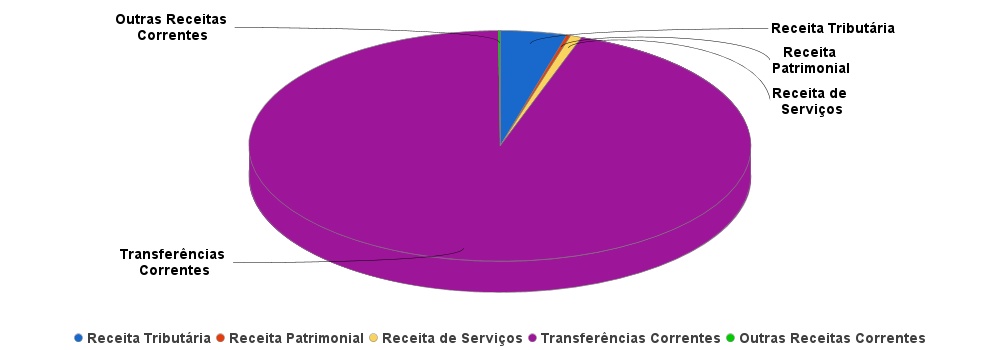 Despesa OrçamentáriaA Despesa Orçamentária é aquela realizada pela Administração Pública visando a manutenção e o funcionamento dos serviços públicos, bem como, a produção, aquisição ou constituição de bens que integrarão o patrimônio público ou para uso da comunidade, desde que devidamente autorizada por Lei.O artigo 58 da Lei Federal n. 4.320/64, ressalta que o empenho de despesa é o ato emanado de autoridade competente que cria para o Estado obrigação de pagamento pendente ou não de implemento de condição. Ou seja, o empenhamento é o primeiro estágio da execução da despesa.A despesa empenhada Até o Bimestre importou em R$ 11.677.976,71, equivalente a 56.30% do orçamento.Dispõe o artigo 63 da Lei Federal n. 4.320/64:Art. 63. A liquidação da despesa consiste na verificação do direito adquirido pelo credor tendo por base os títulos e documentos comprobatórios do respectivo crédito.
§ 1° Essa verificação tem por fim apurar:
I - a origem e o objeto do que se deve pagar;
II - a importância exata a pagar;
III - a quem se deve pagar a importância, para extinguir a obrigação. 
§ 2º A liquidação da despesa por fornecimentos feitos ou serviços prestados terá por base: 
I - o contrato, ajuste ou acordo respectivo;
II - a nota de empenho;
III - os comprovantes da entrega de material ou da prestação efetiva do serviço. A liquidação é a segunda fase da execução da despesa.A despesa liquidada Até o Bimestre importou em R$ 6.812.419,45, equivalendo a 58.34% da despesa empenhada.A despesa paga é aquela que, tendo sido cumpridos os dois estágios anteriores (empenhamento e liquidação), há o efetivo desembolso dos recursos financeiros do erário público como contrapartida do fornecimento da mercadoria, prestação do serviço ou execução de obra. Ela se perfectibiliza pela emissão da ordem de pagamento.A despesa paga Até o Bimestre importou em R$ 5.593.539,92, equivalente a 82.11% da despesa liquidada.Execução da DespesaO demonstrativo a seguir traz a execução das despesas por Órgão de Governo (Unidades Administrativas como Câmara de Vereadores, Secretarias e Fundos Municipais), possibilitando ao Administrador Público o acompanhamento e controle das despesas empenhadas, liquidadas e pagas por tais unidades:SITUAÇÃO FINANCEIRA E PATRIMONIALRestos a PagarO artigo 36 da Lei Federal n° 4.320/64, define Restos a Pagar como as despesas empenhadas e não pagas até o dia 31 de dezembro, distinguindo-se as processadas das não processadas. Representam os valores pendentes de pagamento oriundos da emissão de empenhos (orçamento da despesa). As processadas são aquelas em que se verificou a liquidação da despesa, enquanto que as não processadas, tal estágio (liquidação) não ocorreu.Importante salientar o disposto no artigo 42 da Lei de Responsabilidade Fiscal, o qual veda ao titular de Poder ou Órgão, nos últimos dois quadrimestres do seu mandato (maio a dezembro), contrair obrigação de despesa que não possa ser cumprida integralmente dentro dele, ou que tenha parcelas a serem pagas no exercício seguinte sem que haja suficiente disponibilidade de caixa para este efeito.Em relação aos restos a pagar tem-se o seguinte demonstrativo:Balanço PatrimonialO Balanço Patrimonial também é exigência do artigo 101 da Lei Federal n° 4.320/64, juntamente com o Balanço Orçamentário, Balanço Financeiro e a Demonstração das Variações Patrimoniais.O artigo 105 da mesma Lei Federal 4.320/64 dispõe:Art. 105. O Balanço Patrimonial demonstrará:
I - O Ativo Financeiro;
II - O Ativo Permanente;
III - O Passivo Financeiro; 
IV - O Passivo Permanente;
V - O Saldo Patrimonial;
VI - As Contas de Compensação.§ 1° O Ativo Financeiro compreenderá os créditos e valores realizáveis independentemente de autorização orçamentária e os valores numerários.
§ 2° O Ativo Permanente compreenderá os bens, créditos e valores, cuja mobilização ou alienação dependa de autorização legislativa.
§ 3° O Passivo Financeiro compreenderá as dívidas fundadas e outros pagamentos, independa de autorização orçamentária.
§ 4° O Passivo Permanente compreenderá as dívidas fundadas e outras que dependam de autorização legislativa para amortização ou resgate.
§ 5° Nas contas de compensação serão registrados os bens, valores, obrigações e situações não compreendidas nos parágrafos anteriores e que, imediata ou indiretamente, possam vir a afetar o patrimônio.O Balanço Patrimonial é o demonstrativo contábil em que se evidencia, ao final do exercício (ou num dado momento), a situação patrimonial da entidade compreendendo os bens e direitos (que compõem o ativo financeiro e o ativo permanente), as obrigações (que compõem o passivo financeiro e o passivo permanente) e as Contas de Compensação, em que serão registrados os bens, valores, obrigações e situações que, mediata ou imediatamente, possam afetar o patrimônio da entidade.A situação patrimonial da entidade vem demonstrada a seguir:VERIFICAÇÃO DO CUMPRIMENTO DE LIMITES CONSTITUCIONAIS E LEGAISA Magna Carta da República Federativa do Brasil e a legislação infraconstitucional, com o intuito de nortear as ações e projetos de governo, estabelecem limites mínimos na aplicação de recursos públicos (em educação e saúde, por exemplo) e também limites máximos de gastos (como em relação a pessoal). O escopo de tais medidas é de certa forma, reduzir o poder discricionário do administrador público na aplicação dos recursos financeiros oriundos da arrecadação dos tributos, priorizando áreas consideradas essenciais e coibindo abusos.A Lei de Responsabilidade Fiscal estabeleceu como condição para o recebimento recursos de convênios, acordos e ajustes (transferência voluntária), o atendimento de várias exigências, dentre elas o cumprimento dos limites constitucionais. Veja-se o disposto no § 1º do artigo 25 da LRF:Art. 25......... 
§ 1o São exigências para a realização de transferência voluntária, além das estabelecidas na lei de diretrizes orçamentárias: 
I - existência de dotação específica; 
II - (VETADO)
III - observância do disposto no inciso X do art. 167 da Constituição; 
IV - comprovação, por parte do beneficiário, de: 
a) que se acha em dia quanto ao pagamento de tributos, empréstimos e financiamentos devidos ao ente transferidor, bem como quanto à prestação de contas de recursos anteriormente dele recebidos; 
b) cumprimento dos limites constitucionais relativos à educação e à saúde;
c) observância dos limites das dívidas consolidada e mobiliária, de operações de crédito, inclusive por antecipação de receita, de inscrição em Restos a Pagar e de despesa total com pessoal; 
d) previsão orçamentária de contrapartida. Dentre outras atribuições, constitui ação imprescindível do Sistema de Controle Interno o acompanhamento e verificação do cumprimento dos limites constitucionais e legais máximos e mínimos, como condição de eficácia da ação administrativa.Na sequência, passa-se à análise individualizada destes limites pelo Município, levando-se em consideração a arrecadação da receita e as despesas realizadas, destacando-se:- Limite mínimo de aplicação em Educação; 
- Limites de aplicação dos recursos do FUNDEB; 
- Limite mínimo de aplicação em Saúde; 
- Limites máximos com despesa de pessoal consolidado e por Poder (Executivo e Legislativo). Aplicação de 25% dos Recursos de Impostos e Transferências Constitucionais recebidas na Manutenção e Desenvolvimento do EnsinoO artigo 212 da Constituição Federal estabelece que a União aplicará anualmente, nunca menos de dezoito, e os Estados, o Distrito Federal e os Municípios vinte e cinco por cento, da receita resultante de impostos, compreendida a proveniente de transferências, na manutenção e desenvolvimento do ensino.Até o período analisado, o Município aplicou na manutenção e desenvolvimento do ensino, comparando a Despesa Liquidada o montante de R$ 1.793.879,07 correspondente a 26.78% da receita proveniente de impostos e transferências, sendo Aplicado à Maior o valor de R$ 119.323,47 que representa SUPERÁVIT de 1.78% CUMPRINDO o disposto no artigo nº 212 da Constituição Federal.Aplicação de 60% dos Recursos do FUNDEB na Valorização dos Profissionais do Magistério da Educação BásicaDispõe o inciso XII do artigo 60 do Ato das Disposições Constitucionais Transitórias (ADCT), incluído pela Emenda Constitucional nº 53, de 2006 que proporção não inferior a 60% (sessenta por cento) de cada Fundo referido no inciso I do caput deste artigo será destinada ao pagamento dos profissionais do magistério da educação básica em efetivo exercício. Até o período analisado, o Município realizou despesas Liquidadas com a remuneração dos profissionais do magistério no valor de R$ 523.663,08 correspondente a 104.41% dos recursos do FUNDEB recebidos no exercício. Constata-se uma Aplicação à Maior no montante de R$ 222.732,83 equivalente a 44.41% , CUMPRINDO o estabelecido no artigo 60, § 5º do Ato das Disposições Constitucionais transitórias e no artigo 7º da Lei Federal nº 9.424/96.Aplicação de 95% dos Recursos do FUNDEB Estabelece o artigo 21 da Lei Federal n° 11.494/2007 que regulamenta o FUNDEB:Art. 21. Os recursos dos Fundos, inclusive aqueles oriundos de complementação da União, serão utilizados pelos Estados, pelo Distrito Federal e pelos Municípios, no exercício financeiro em que lhes forem creditados, em ações consideradas como de manutenção e desenvolvimento do ensino para a educação básica pública, conforme disposto no art. 70 da Lei nº 9.394, de 20 de dezembro de 1996. § 1º Os recursos poderão ser aplicados pelos Estados e Municípios indistintamente entre etapas, modalidades e tipos de estabelecimento de ensino da educação básica nos seus respectivos âmbitos de atuação prioritária, conforme estabelecido nos §§ 2º e 3º do art. 211 da Constituição Federal.§ 2oAté 5% (cinco por cento) dos recursos recebidos à conta dos Fundos, inclusive relativos à complementação da União recebidos nos termos do § 1o do art. 6o desta Lei, poderão ser utilizados no 1o (primeiro) trimestre do exercício imediatamente subsequente, mediante abertura de crédito adicional.Pela previsão contida no § 2º do artigo 21 supra, conclui-se que o Município deve aplicar, no mínimo, 95% (noventa e cinco por cento) dos recursos do FUNDEB dentro do próprio exercício financeiro em que ocorre a arrecadação.Até o período analisado considerando a despesa Liquidada, o Município aplicou na manutenção e desenvolvimento da educação básica o valor de R$ 523.663,08 equivalente a 104.41% dos recursos do FUNDEB recebidos no exercício. Constata-se uma aplicação que fora Aplicado à maior o montante de R$ 47.190,20 o qual corresponde a 9.41% ,acima do limite mínimo de 95%, CUMPRINDO o disposto no artigo 21 da Lei Federal nº 11.494/2007.Aplicação de Recursos em Saúde 15%Dispõe o Artigo 77 do Ato das Disposições Constitucionais Transitórias (ADCT) que até o exercício financeiro de 2004, os recursos mínimos aplicados nas ações e serviços públicos de saúde serão equivalentes: III - no caso dos Municípios e do Distrito Federal, quinze por cento do produto da arrecadação dos impostos a que se refere o art. 156 e dos recursos de que tratam os arts. 158 e 159, inciso I, alínea b e § 3º. Atualmente o percentual mínimo de aplicação já está consolidado em 15% da receita do Município.Até o período em análise foram liquidadas despesas em ações e serviços públicos de saúde na ordem de R$ 1.082.841,04 correspondente a 16.17% das receitas provenientes de impostos e transferências, resultando em uma Aplicação à maior no valor de R$ 78.107,68 equivalente a 1.17% ,acima do limite mínimo. Verifica-se o CUMPRIMENTO do disposto no artigo nº 198 da Constituição Federal e § 1º do artigo 77 do Ato das Disposições constitucionais transitórias - ADCT.Receita Corrente Líquida do MunicípioO inciso IV do artigo 2º da Lei de Responsabilidade Fiscal define receita corrente líquida como o somatório das receitas tributárias, de contribuições, patrimoniais, industriais, agropecuárias, de serviços, transferências correntes e outras receitas também correntes, deduzidos:a) na União, os valores transferidos aos Estados e Municípios por determinação constitucional ou legal, e as contribuições mencionadas na alínea a do inciso I e no inciso II do art. 195, e no art. 239 da Constituição; b) nos Estados, as parcelas entregues aos Municípios por determinação constitucional; c) na União, nos Estados e nos Municípios, a contribuição dos servidores para o custeio do seu sistema de previdência e assistência social e as receitas provenientes da compensação financeira citada no § 9º do art. 201 da Constituição. Considerando as receitas correntes arrecadadas nos últimos doze meses, a receita corrente líquida do Município somou a importância de R$ 14.841.055,45, resultando em um valor médio mensal de R$ 1.236.754,62 .Despesa com Pessoal (Consolidado)Dispõe o artigo 19 da Lei de Responsabilidade Fiscal:Art. 19. Para os fins do disposto no caput do art. 169 da Constituição, a despesa total com pessoal, em cada Bimestre de apuração e em cada ente da Federação, não poderá exceder os percentuais da receita corrente líquida, a seguir discriminados: 
I - União: 50% (cinqüenta por cento); 
II - Estados: 60% (sessenta por cento); 
III - Municípios: 60% (sessenta por cento). O artigo 20 da Lei de Responsabilidade Fiscal dispõe que:Art. 20. A repartição dos limites globais do art. 19 não poderá exceder os seguintes percentuais:
(.....) 
III - na esfera municipal: 
a) 6% (seis por cento) para o Legislativo, incluído o Tribunal de Contas do Município, quando houver; 
b) 54% (cinqüenta e quatro por cento) para o Executivo. O parágrafo único do artigo 22 da Lei de Responsabilidade Fiscal estabelece como limite prudencial o valor de gastos com pessoal até o limite de 95% do percentual máximo estabelecido. Ultrapassado o limite prudencial medidas de contenção de gastos deverão ser adotadas. Veja-se a redação do mencionado parágrafo único do artigo 22 da LRF:Parágrafo único. Se a despesa total com pessoal exceder a 95% (noventa e cinco por cento) do limite, são vedados ao Poder ou órgão referido no art. 20 que houver incorrido no excesso: I - concessão de vantagem, aumento, reajuste ou adequação de remuneração a qualquer título, salvo os derivados de sentença judicial ou de determinação legal ou contratual, ressalvada a revisão prevista no inciso X do art. 37 da Constituição; II - criação de cargo, emprego ou função; III - alteração de estrutura de carreira que implique aumento de despesa; IV - provimento de cargo público, admissão ou contratação de pessoal a qualquer título, ressalvada a reposição decorrente de aposentadoria ou falecimento de servidores das áreas de educação, saúde e segurança; V - contratação de hora extra, salvo no caso do disposto no inciso II do § 6º do art. 57 da Constituição e as situações previstas na lei de diretrizes orçamentárias. A despesa líquida com pessoal do Município de Ibiam realizada nos últimos doze meses no valor de R$ 7.704.549,91, equivalendo a 52,87% da receita corrente líquida arrecadada neste período. Verifica-se o CUMPRIMENTO do disposto no artigo 169 da Constituição Federal, regulamentado pela Lei Complementar nº 101 de 04 de maio de 2000, o qual estabelece para este fim, limite prudencial e máximo de 57 e 60% respectivamente.Despesas com Pessoal do Poder ExecutivoComo visto, o limite das despesas com pessoal do Poder Executivo foi fixado em 54% (cinquenta e quatro por cento) da receita corrente líquida, sendo o limite prudencial de 51,3% (cinquenta e um vírgula três por cento).A despesa líquida com pessoal realizada pelo Poder Executivo nos últimos doze meses no valor de R$ 7.112.985,82, equivale a 48,81% da receita corrente líquida arrecadada neste período, CUMPRINDO desta forma, os limites dispostos no artigo nº 20, III, alínea 'a' da Lei Complementar nº 101 de 04 de maio de 2000.Despesas com Pessoal do Poder LegislativoO limite de despesas com pessoal do Poder Legislativo está fixado em 6% (seis por cento) da receita corrente líquida, com limite prudencial de 5,7% (cinco vírgula sete por cento).A despesa líquida com pessoal realizada pelo Poder Legislativo nos últimos doze meses no valor de R$ 591.564,09, equivale a 4,06% da receita corrente líquida arrecadada neste período, verifica-se o CUMPRIMENTO, do disposto no artigo nº 20, III, alínea 'a' da Lei Complementar nº 101 de 04 de maio de 2000.GESTÃO FISCAL DO PODER EXECUTIVOMetas Bimestrais de ArrecadaçãoDispõe o artigo 13 da Lei de Responsabilidade Fiscal que no prazo previsto no art. 8º (até 30 dias após a publicação dos orçamentos), as receitas previstas serão desdobradas, pelo Poder Executivo, em metas bimestrais de arrecadação, com a especificação, em separado, quando cabível, das medidas de combate à evasão e à sonegação, da quantidade e valores de ações ajuizadas para cobrança da dívida ativa, bem como da evolução do montante dos créditos tributários passíveis de cobrança administrativa. O referido diploma legal estabelece em seu artigo 11 que constituem requisitos essenciais da responsabilidade na gestão fiscal a instituição, previsão efetiva arrecadação de todos os tributos da competência constitucional do ente da Federação. Resta claro que, além do efusivo controle das despesas, é dever do Administrador Público promover o acompanhamento da receita prevista, zelando pelo equilíbrio entre uma e outra. Objetivando racionalizar tal controle a mesma LRF estabeleceu nos artigos 8º e 13, respectivamente:Art.8º. Até trinta dias após a publicação dos orçamentos, nos termos em que dispuser a lei de diretrizes orçamentárias e observado o disposto na alínea ´c´ do inciso I do art. 4º, o Poder Executivo estabelecerá a programação financeira e o cronograma de execução mensal de desembolso.Art. 13. No prazo previsto no art. 8o, as receitas previstas serão desdobradas, pelo Poder Executivo, em metas bimestrais de arrecadação, com a especificação, em separado, quando cabível, das medidas de combate à evasão e à sonegação, da quantidade e valores de ações ajuizadas para cobrança da dívida ativa, bem como da evolução do montante dos créditos tributários passíveis de cobrança administrativa.Até o Bimestre analisado, a meta bimestral de arrecadação foi atingida com a arrecadação de R$ 7.746.743,21 o que representa 102.98% da receita prevista no montante de R$ 7.522.911,25.Cronograma de Execução Mensal de DesembolsoEstabelece o artigo 8o da Lei de Responsabilidade Fiscal que até trinta dias após a publicação dos orçamentos, nos termos em que dispuser a lei de diretrizes orçamentárias e observado o disposto na alínea c do inciso I do art. 4o, o Poder Executivo estabelecerá a programação financeira e o cronograma de execução mensal de desembolsoEste compreende a efetiva apropriação das dotações consignadas na lei orçamentária aos programas, projetos e ações previstas pela administração e fundos especiais, de conformidade com a previsão de arrecadação e disponibilidade de caixa, uma vez que esta (a arrecadação) não á aritmética, mas sim variável. Além disso deve-se levar em conta as chamadas despesas fixas e as prioridades em termos de projetos de investimento.Da análise do previsto no cronograma de execução mensal de desembolso e os recursos financeiros efetivamente gastos tem-se o seguinte demonstrativo:Metas FiscaisAlém da importantíssima tarefa de criar na Administração Pública o exercício do Planejamento e aplicação correta dos recursos públicos (eficiência do gasto público), a Lei de Responsabilidade Fiscal (LRF) traz em seu bojo, como escopo, a efetiva promoção da arrecadação tributária como forma de promover o equilíbrio entre receitas e despesas. Tal tarefa se processa mediante o combate constante à sonegação e demais crimes que afrontam a ordem tributária, bem como o combate à anistia, isenção e outras artimanhas que levam à redução dos valores a que fazem jus as fazendas públicas a título de tributos.O § 1o do artigo 4º da LRF, determina que, em anexo à LDO, deverá ser encaminhado o Anexo de Metas Fiscais, em que serão estabelecidas metas anuais, em valores correntes e constantes, relativas a receitas, despesas, resultados nominal e primário e montante da dívida pública, para o exercício a que se referirem e para os dois seguintes.Além de ferramenta de controle da gestão financeira da Administração Pública o Anexo de Metas Fiscais é relevante instrumento de controle social pelos administrados uma vez que, publicados de forma compreensível (como é desejo da LRF) possibilitam a fiscalização e o efetivo acompanhamento das metas, apresentadas nas audiências públicas.Saliente-se que o resultado primário e nominal também são estabelecidas no Anexo de Metas Fiscais que deve acompanhar a LDO. O artigo 9o da LRF preconiza que se verificado, ao final de um bimestre, que a realização da receita poderá não comportar o cumprimento das metas de resultado primário ou nominal estabelecidas no Anexo de Metas Fiscais, os Poderes e o Ministério Público promoverão, por ato próprio e nos montantes necessários, nos trinta dias subsequentes, limitação de empenho e movimentação financeira, segundo os critérios fixados pela lei de diretrizes orçamentárias.Na sequência serão analisadas, de forma individualizada, as metas fiscais estabelecidas no anexo que acompanha a Lei de Diretrizes Orçamentárias.Meta Fiscal da ReceitaÉ dever do Administrador Público manter constante vigilância sobre o comportamento da receita para que possa conduzir as ações governamentais com segurança, mantendo o equilíbrio ou superávit desta (receita) em relação à despesa. Nisso reside a essência da Responsabilidade Fiscal.Da análise comparativa entre a receita prevista estabelecida na LDO e a efetivamente arrecadada até o bimestre analisado, a meta fiscal da receita foi atingida , sendo arrecadadas receitas na ordem de R$ 6.854.304,40 o que representou 0.00% da receita prevista.Meta Fiscal da DespesaNo mesmo sentido, não pode o Administrador Público deixar de ter constante controle sobre o comportamento da despesa sob pena de se configurar o odioso déficit financeiro, caso esta (a despesa) superar a receita.Promovendo-se o comparativo da despesa prevista na LDO com a efetivamente realizada até o bimestre analisado, a meta fiscal da despesa foi atingida sendo realizadas o montante de R$ 6.812.419,45 o que representou 0.00% da despesa fixada.LIMITES LEGAIS DO PODER LEGISLATIVODemonstrativo da Execução Orçamentária do Poder LegislativoA demonstração da execução orçamentária é instrumento imprescindível para o administrador público (tanto na esfera do Poder Executivo como Poder Legislativo) na tomada de decisões quanto ao andamento das obras, ações, projetos e atividades a serem desenvolvidos no exercício. A constatação de superávit ou déficit alerta para a “velocidade” que deve empregar à Administração Pública, incluído o Poder Legislativo. Havendo déficit deve “pisar o pé no freio”. Havendo superávit estará mais tranqüilo e poderá “acelerar” um pouco mais o desenvolvimento das ações administrativasNo confronto entre a transferência financeira recebida e a despesa empenhada do Poder Legislativo (comprometimento das dotações orçamentárias) até o bimestre em análise, verifica-se Déficit de execução orçamentária no valor de R$ -335.050,67.Levando-se em conta a transferência financeira recebida e a despesa liquidada (aquela em que o material foi entregue, o serviço foi prestado ou a obra executada) Até o Bimestre analisado, os dados do Poder Legislativo do Município nos demonstram Superávit na ordem de R$ 75.326,61.Despesa OrçamentáriaA Despesa Orçamentária é aquela realizada pela Administração Pública visando a manutenção e o funcionamento dos serviços públicos, bem como, a produção, aquisição ou constituição de bens que integrarão o patrimônio público ou para uso da comunidade, desde que devidamente autorizada por Lei.O artigo 58 da Lei Federal n. 4.320/64, ressalta que o empenho de despesa é o ato emanado de autoridade competente que cria para o Estado obrigação de pagamento pendente ou não de implemento de condição. Ou seja, o empenhamento é o primeiro estágio da execução da despesa. A despesa empenhada do Poder Legislativo Até o Bimestre importou em R$ 748.494,17, equivalente a 90.52% do orçamento.Dispõe o artigo 63 da Lei Federal n. 4.320/64:Art. 63. A liquidação da despesa consiste na verificação do direito adquirido pelo credor tendo por base os títulos e documentos comprobatórios do respectivo crédito.
§ 1° Essa verificação tem por fim apurar:
I - a origem e o objeto do que se deve pagar;
II - a importância exata a pagar;
III - a quem se deve pagar a importância, para extinguir a obrigação.
§ 2º A liquidação da despesa por fornecimentos feitos ou serviços prestados terá por base:
I - o contrato, ajuste ou acordo respectivo;
II - a nota de empenho;
III - os comprovantes da entrega de material ou da prestação efetiva do serviço. A liquidação é a segunda fase da execução da despesa onde se confirma se o material foi entregue, a obra executada ou se o serviço foi efetivamente prestado.A despesa liquidada do Poder Legislativo Até o Bimestre importou em R$ 338.116,89, equivalente a 45.17% da despesa empenhada.A despesa paga é aquela que, tendo sido cumpridos os dois estágios anteriores (empenhamento e liquidação), há o efetivo desembolso dos recursos financeiros do erário público como contrapartida do fornecimento da mercadoria, prestação do serviço ou execução de obra. Ela se perfectibiliza pela emissão da ordem de pagamento.A despesa paga pelo Poder Legislativo Até o Bimestre importou em R$ 338.116,89, equivalente a 100.00% da despesa liquidada.Limite Máximo de 5% da Receita do Município para a Remuneração dos VereadoresOutro limite fixado constitucionalmente para a remuneração dos vereadores é aquele previsto no inciso VII do artigo 29 da Constituição Federal, o qual dispõe que o total da despesa com a remuneração dos Vereadores não poderá ultrapassar o montante de cinco por cento da receita do Município.O valor gasto na remuneração dos vereadores do Município de Ibiam até o bimestre analisado importou em R$ 0,00 o que equivale a 0,00% da Receita. Verifica-se o CUMPRIMENTO do disposto no artigo 29, inciso VII da Constituição Federal.Demonstrativo dos processos licitatóriosO Processo de Planejamento de compras, aquisições e contratações na área pública consiste, em sua essência, na definição do que, quanto e como adquirir e define as normas e rotinas que nortearão estas tarefas para que a administração pública siga dentro da maior legalidade com a manutenção e os investimentos dos serviços públicos entregues a população:Demonstrativo resumido dos processos licitatóriosSeguindo estes princípios o município, efetuou as aquisições e contratações pelas modalidade de licitações conforme anexo a seguir.Ibiam(SC), 4 de Dezembro de 2020Unidade Gestora: 02 - FUNDO MUNICIPAL DE SAUDE DE IBIAM Unidade Gestora: 02 - FUNDO MUNICIPAL DE SAUDE DE IBIAM Unidade Gestora: 02 - FUNDO MUNICIPAL DE SAUDE DE IBIAM Unidade Gestora: 02 - FUNDO MUNICIPAL DE SAUDE DE IBIAM Unidade Gestora: 02 - FUNDO MUNICIPAL DE SAUDE DE IBIAM Unidade Gestora: 02 - FUNDO MUNICIPAL DE SAUDE DE IBIAM Unidade Gestora: 02 - FUNDO MUNICIPAL DE SAUDE DE IBIAM NaturezaOperaçãoNº LeiDataDecretoDataValorSuplementarSuperávit Financeiro64109/12/20193.45014/05/20204.779,35SuplementarSuperávit Financeiro64109/12/20193.45114/05/202021,46SuplementarSuperávit Financeiro64109/12/20193.45214/05/2020736,33SuplementarAnulação64109/12/20193.46619/06/202025.767,39SuplementarSuplementação64109/12/20193.46619/06/202025.767,39Totais da UnidadeTotais da UnidadeTotais da UnidadeTotais da UnidadeTotais da UnidadeTotais da Unidade31.304,53 Unidade Gestora: 01 - PREFEITURA MUNICIPAL DE IBIAM Unidade Gestora: 01 - PREFEITURA MUNICIPAL DE IBIAM Unidade Gestora: 01 - PREFEITURA MUNICIPAL DE IBIAM Unidade Gestora: 01 - PREFEITURA MUNICIPAL DE IBIAM Unidade Gestora: 01 - PREFEITURA MUNICIPAL DE IBIAM Unidade Gestora: 01 - PREFEITURA MUNICIPAL DE IBIAM Unidade Gestora: 01 - PREFEITURA MUNICIPAL DE IBIAM NaturezaOperaçãoNº LeiDataDecretoDataValorSuplementarAnulação64109/12/20193.45314/05/202047.000,00SuplementarSuplementação64109/12/20193.45314/05/202047.000,00SuplementarSuperávit Financeiro64109/12/20193.45414/05/2020387.711,71SuplementarSuperávit Financeiro64109/12/20193.45529/05/202022,08SuplementarExcesso de Arrecadação64109/12/20193.45601/06/202029.608,00SuplementarExcesso de Arrecadação64109/12/20193.45909/06/2020603,15Totais da UnidadeTotais da UnidadeTotais da UnidadeTotais da UnidadeTotais da UnidadeTotais da Unidade464.944,94 Total Geral: Total Geral: Total Geral: Total Geral: Total Geral: Total Geral: 496.249,47 Receita Arrecadada (+)Despesa Empenhada (-)Déficit7.746.743,2111.677.976,71-189.765,91Receita Arrecadada (+)Despesa Liquidada (-)Superávit (=)7.746.743,216.812.419,454.675.791,35RECEITAS ORÇAMENTÁRIAS RECEITAS ORÇAMENTÁRIAS RECEITAS ORÇAMENTÁRIAS RECEITAS ORÇAMENTÁRIAS DESCRIÇÃO Previsão
Atualizada Arrecadas
Até o Bimestre Arrecadas
Até o Bimestre Receitas Correntes (I)15.660.000,006.875.709,3843.91%Receitas de Capital (II)40.000,00871.033,832177.58%TOTAL (+II) 15.700.000,00 7.746.743,21 49.34% ORÇAMENTO ATUALIZADO DESPESA EMPENHADA % 20.742.527,5111.677.976,7156.30%DESPESA EMPENHADA DESPESA LIQUIDADA % 11.677.976,716.812.419,4558.34%DESPESA LIQUIDADA DESPESA PAGA % 6.812.419,455.593.539,9282.11%DESPESAS POR ORGÃO DE GOVERNO DESPESAS POR ORGÃO DE GOVERNO DESPESAS POR ORGÃO DE GOVERNO DESPESAS POR ORGÃO DE GOVERNO DESCRIÇÃO Empenhadas Liquidadas Pagas 0102 - CHEFIA DO EXECUTIVO8.643.721,685.031.129,533.967.812,190203 - FUNDOS MUNICIPAIS2.188.601,531.410.994,421.256.296,500303 - FUNDOS MUNICIPAIS97.159,3332.178,6131.314,340401 - PODER LEGISLATIVO748.494,17338.116,89338.116,89Total 11.677.976,71 6.812.419,45 5.593.539,92 Demonstrativo dos Restos a Pagar Valor Restos A Pagar Não Processados (I) 232.851,14 (+) Inscrições do Exercício Anterior693.842,76(+) Inscritos em Exercícios Anteriores21.591,46(-) Cancelamentos132.670,64Restos a Pagar a Liquidar213.273,25Restos a Pagar em Liquidação0,00Restos a Pagar Liquidado a Pagar19.577,89(-) Restos a Pagar Pagos349.912,44Restos Processados (II) 5.689,70 (+) Inscrições do Exercício Anterior77.248,06(+) Inscritos em Exercícios Anteriores5.189,36(-) Cancelamentos0,00Restos a Pagar5.689,70(-) Restos Pagos76.747,72Saldo a Pagar (I+II) 238.540,84 AtivoAtivoAtivo Circulante8.353.171,30Caixa e Equivalentes De Caixa6.405.121,66Créditos a Curto Prazo1.704.966,00Demais Créditos e Valores a Curto Prazo188.001,74Estoques29.860,72Variações Patrimoniais Diminutivas Pagas Antecipadamen25.221,18Ativo Não-Circulante18.236.787,42Ativo Realizável a Longo Prazo137.128,80Imobilizado18.099.658,62Total26.589.958,72PassivoPassivoPassivo Circulante2.431.594,31Obrigações Trabalhistas, Previdenciárias e Assistencia1.397.547,45Fornecedores e Contas a Pagar a Curto Prazo829.977,59Obrigações Fiscais a Curto Prazo1.769,97Demais Obrigações a Curto Prazo202.299,30Passivo Não-Circulante819.666,67Empréstimos e Financiamentos a Longo Prazo819.666,67Total do Passivo3.251.260,98Patrimônio LíquidoPatrimônio LíquidoPatrimônio Social e Capital Social0,00Resultados Acumulados23.338.697,74Resultado do Exercício1.150.430,30Superávits Ou Déficits Do Exercício0,00Superávits Ou Déficits De Exercícios Anteriores22.183.082,44Ajustes De Exercícios Anteriores5.185,00Total Patrimônio Líquido23.338.697,74Saldo Patrimonial18.284.323,23Total26.589.958,721 - Receitas No BimestreAté o BimestreAplicaçãoI) Impostos Municipais 163.151,22 317.115,32 79.278,83 IPTU - Imposto Predial e Territorial Urbano10.932,3011.035,852.758,96IRRF - Imposto Sobre a Renda e Proventos de Qualquer Natureza93.965,99149.852,3637.463,09ITBI - Imposto Sobre a Transmissão Inter Vivos de Bens Imóveis17.615,6449.638,2912.409,57ISS - Imposto Sobre Serviços38.825,1197.911,0924.477,77Multas e Juros de Mora de Impostos205,74368,8492,21Multas e Juros de Mora da Dívida Ativa de Impostos605,853.251,10812,78Dívida Ativa de Impostos1.000,595.057,791.264,45II) Transferências do Estado 753.154,02 2.706.817,26 676.704,32 Cota Parte do ICMS698.996,832.561.914,77640.478,69Cota Parte do IPVA44.953,70114.130,3028.532,58Cota Parte do IPI Sobre Exportação9.203,4930.772,197.693,05III) Transferências da União 1.013.965,32 3.674.289,83 918.572,46 Cota Parte do Fundo de Participação dos Municípios - FPM1.013.933,523.674.028,01918.507,00Cota Parte do Imposto Territorial Rural - ITR31,80261,8265,46Transferência Financeira ICMS - Desoneração - Lei Complementar nº 87/96 0,000,000,00Transferências da União Cota-Parte do FPM Complementar0,000,000,00Total de receitas de impostos e transferências(I+II+III) 1.930.270,56 6.698.222,41 1.674.555,60 2 - FUNDEB No Bimestre Até o Bimestre VI) RECEBIMENTO DO FUNDEB 141.993,44501.144,90Transferências de Recursos do FUNDEB141.993,44501.144,90VII) DEDUÇÕES DA RECEITA PARA FORMAÇÃO DO FUNDEB -353.423,47 -1.276.220,27 Cota Parte do ICMS-139.799,19-512.382,42Cota Parte do IPVA-8.990,56-22.825,62Cota Parte do IPI Sobre Exportação-1.840,70-6.154,46Cota Parte do Fundo de Participação dos Municípios - FPM-202.786,66-734.805,43Cota Parte do Imposto Territorial Rural - ITR-6,36-52,34Transferência Financeira ICMS - Desoneração - Lei Complementar nº 87/96 0,000,00VIII) Resultado líquido da transf. do FUNDEB (VI-VII) - Perda -211.430,03 -775.075,37 3 - DESPESAS REALIZADAS (POR FUNÇÃO/SUBFUNÇÃO) No Bimestre Até o Bimestre 12.361 - Ensino Fundamental275.915,80808.348,4312.365 - Educação Infantil113.318,20271.544,6712.366 - Ensino de Jovens e Adultos0,000,00IX) TOTAL DAS DESPESAS C/ A MANUTENÇÃO E DESENVOLVIMENTO DO ENSINO 389.234,00 1.079.893,10 4 - DEDUÇÕES CONSIDERADAS PARA FINS DE LIMITE CONSTITUCIONAL No Bimestre Até o Bimestre 0132 - Transferências de Convênios ? União/Educação0,0090,160136 - Salário-Educação4.722,5125.330,010332 - Transferências de Convênios ? União/Educação0,0034.712,570336 - Salário-Educação0,00366,320337 - Outras Transferências do Fundo Nacional de Desenvo0,00590,34X) TOTAL DAS DEDUÇÕES/ADIÇÕES 4.722,51 61.089,40 5 - OUTRAS DEDUÇÕES/ADIÇÕES No Bimestre Até o Bimestre XI) TOTAL DAS OUTRAS DEDUÇÕES/ADIÇÕES 0,00 0,00 6 - RESUMO No Bimestre Até o Bimestre Receita bruta de Impostos e Transferências(IV)1.930.270,566.698.222,41Despesas por função/subfunção(IX)389.234,001.079.893,10Deduções(X+XI)4.722,5161.089,40Resultado líquido da transf. do FUNDEB (VI-VII) - Perda-211.430,03-775.075,37Despesas para efeito de cálculo((IX)-(X+XI+VIII))595.941,521.793.879,07Mínimo a ser aplicado482.567,641.674.555,60Aplicado à Maior113.373,88119.323,47Percentual aplicado30,8726,78Superávit5,871,781 - RECEITAS No Bimestre Até o Bimestre AplicaçãoSaldo em bancos, do exercício anterior, vinculados ao FUNDEB (100%)0,000,000,00Remuneração de depósitos bancários vinculados ao FUNDEB67,68405,50243,30Recursos do FUNDEB recebidos no exercício atual141.993,44501.144,90300.686,94I) Total das receitas para fins de limite 142.061,12 501.550,40 300.930,24 2 - DESPESAS No Bimestre Até o Bimestre 319011 - Vencimentos e Vantagens Fixas - Pessoal Civil130.760,08417.435,39319013 - Obrigações Patronais22.721,33106.227,69II) TOTAL DAS DESPESAS153.481,41 523.663,08 3 - RESUMO No Bimestre Até o Bimestre Receita do FUNDEB Recebida no Exercício (I)142.061,12501.550,40Mínimo à ser Aplicado85.236,68300.930,25Despesas para Efeito de Cálculo (II)153.481,41523.663,08Aplicação à Maior68.244,73222.732,83Percentual Aplicado (II) / (I) x 100108,04104,41Superávit48,0444,411 – RECEITAS No Bimestre Até o Bimestre Aplicação Recursos do FUNDEB recebidos no exercício atual141.993,44501.144,90476.087,69Remuneração de depósitos bancários vinculados ao FUNDEB67,68405,50385,23I) TOTAL DAS RECEITAS PARA FINS DE LIMITE 142.061,12 501.550,40 134.958,06 2 - FUNDEB 60% No BimestreAté o Bimestre 319011 - Vencimentos e Vantagens Fixas - Pessoal Civil130.760,08417.435,39319013 - Obrigações Patronais22.721,33106.227,69II) TOTAL DAS DESPESAS 153.481,41 523.663,08 3 - FUNDEB 40% No BimestreAté o Bimestre II) TOTAL DAS DESPESAS 0,00 0,00 4 - RESUMO No Bimestre Até o Bimestre Receita do FUNDEB Recebida no Exercício (I)142.061,12501.550,40Mínimo a ser Aplicado134.958,06476.472,88Despesas para Efeito de Cálculo (II+III)153.481,41523.663,08Aplicado à maior18.523,3547.190,20Percentual Aplicado (II+III) / (I) x 100108,04104,41Superávit13,049,411 - RECEITAS No Bimestre Até o Bimestre Aplicação I) Impostos Municipais 163.151,22 317.115,32 47.567,30 IPTU - Imposto Predial e Territorial Urbano10.932,3011.035,851.655,38IRRF - Imposto Sobre a Renda e Proventos de Qualquer Natureza93.965,99149.852,3622.477,85ITBI - Imposto Sobre a Transmissão Inter Vivos de Bens Imóveis17.615,6449.638,297.445,74ISS - Imposto Sobre Serviços38.825,1197.911,0914.686,66Multas e Juros de Mora de Impostos205,74368,8455,33Multas e Juros de Mora da Dívida Ativa de Impostos605,853.251,10487,66Dívida Ativa de Impostos1.000,595.057,79758,67II) Transferências do Estado 753.154,02 2.706.817,26 406.022,59 Cota Parte do ICMS698.996,832.561.914,77384.287,22Cota Parte do IPVA44.953,70114.130,3017.119,54Cota Parte do IPI Sobre Exportação9.203,4930.772,194.615,83III) Transferências da União 1.013.965,32 3.674.289,83 551.143,47 Cota Parte do Fundo de Participação dos Municípios - FPM1.013.933,523.674.028,01551.104,20Cota Parte do Imposto Territorial Rural - ITR31,80261,8239,27Transferência Financeira ICMS - Desoneração - Lei Complementar nº 87/96 0,000,000,00IV) TOTAL DAS RECEITAS (I+II+III)1.930.270,56 6.698.222,41 1.004.733,36 V) TOTAL Á SER APLICADO EM AÇÕES E SERVIÇOS PÚBLICOS DE SAÚDEV) TOTAL Á SER APLICADO EM AÇÕES E SERVIÇOS PÚBLICOS DE SAÚDEV) TOTAL Á SER APLICADO EM AÇÕES E SERVIÇOS PÚBLICOS DE SAÚDE1.004.733,36 2 - DESPESAS REALIZADAS (PORFUNÇÃO/SUBFUNÇÃO) No Bimestre Até o Bimestre 10.301 - Atenção Básica530.246,261.410.994,4210.302 - Assistência Hospitalar e Ambulatorial0,000,0010.303 - Suporte Profilático e Terapêutico0,000,0010.304 - Vigilância Sanitária0,000,0010.305 - Vigilância Epidemiológica0,000,00VI) TOTAL DAS DESPESAS COM AÇÕES E SERVIÇOS PÚBLICOS DE SAÚDE 530.246,26 1.410.994,42 3 - DEDUÇÕES No Bimestre Até o Bimestre 0138 - Transferências do Sistema Único de Saúde ? SUS/Uni118.460,66131.242,960167 - Transferências do Sistema Único de Saúde - SUS/Est22.566,1822.566,180333 - Transferências de Convênios ? União/Saúde736,337.463,980338 - Transferências do Sistema Único de Saúde ? SUS/Uni48.323,91153.310,610367 - Transferências do Sistema Único de Saúde - SUS/Est10.569,9513.569,65VII) TOTAL DAS DEDUÇÕES 200.657,03 328.153,38 4 - OUTRAS DEDUÇÕES No Bimestre Até o Bimestre VIII) TOTAL DAS OUTRAS DEDUÇÕES 0,00 0,00 5 - RESUMO No Bimestre Até o Bimestre Receita Bruta de Impostos e Transferências (IV)1.930.270,566.698.222,41Despesas por Função/Subfunção (VI)530.246,261.410.994,42Deduções (VII+VII)200.657,03328.153,38Despesas Para Efeito de Cálculo (VI) - (VII+VIII)329.589,231.082.841,04Mínimo a ser aplicado289.540,581.004.733,36Aplicação à maior40.048,6578.107,68Percentual Aplicado (VI) - (VII + VIII) / (IV) x 10017,0716,17Superávit2,071,171 - RECEITAS CORRENTES No Bimestre % No Exercício % Acumulado % Receita Tributária168.328,366,40349.891,644,29782.612,064,50Receita de Contribuições0,000,000,000,000,000,00Receita Patrimonial5.425,440,2121.672,140,2783.974,180,48Receita Agropecuária0,000,000,000,000,000,00Receita Industrial0,000,000,000,000,000,00Receita de Serviços24.330,300,9359.566,640,73128.350,460,74Transferências Correntes2.426.568,2392,337.712.341,8794,6116.342.001,5493,93Outras Receitas Correntes3.426,680,138.457,360,1061.741,080,35I) TOTAL DAS RECEITAS CORRENTES 2.628.079,01 100 8.151.929,65 100 17.398.679,32 100 2 - DEDUÇÕES No Bimestre % No Exercício % Acumulado % Dedução da Receita para Formação do FUNDEB (-)-353.423,470,00-1.276.220,270,00-2.557.623,870,00II) TOTAL DAS DEDUÇÕES -353.423,47 100 -1.276.220,27 100 -2.557.623,87 100 3 - RECEITAS CORRENTE LÍQUIDA No Bimestre%No Exercício%Acumulado%Receita (I-II)2.274.655,5415.336.875.709,3846.3314.841.055,45100Média da Receita Corrente Líquida Arrecadada nos Últimos 12 MesesMédia da Receita Corrente Líquida Arrecadada nos Últimos 12 MesesMédia da Receita Corrente Líquida Arrecadada nos Últimos 12 MesesMédia da Receita Corrente Líquida Arrecadada nos Últimos 12 MesesMédia da Receita Corrente Líquida Arrecadada nos Últimos 12 Meses1.236.754,628.331 - DESPESA BRUTA COM PESSOAL No Bimestre No Exercício Acumulado I) Pessoal Ativo 1.269.432,70 3.591.450,57 7.785.474,19 317111 - Vencimentos e Vantagens Fixas - Pessoal Civil0,000,000,00317170 - Rateio pela Participação em Consórcio Público5.538,0018.239,0032.964,00319004 - Contratação por Tempo Determinado0,000,000,00319011 - Vencimentos e Vantagens Fixas - Pessoal Civil1.036.831,312.781.437,296.079.604,66319012 - Vencimentos e Vantagens Fixas - Pessoal Militar0,000,000,00319013 - Obrigações Patronais219.757,60683.483,501.464.139,68319016 - Outras Despesas Variáveis - Pessoal Civil4.130,7919.327,6744.075,79319034 - Outras Despesas Decorrentes de Contratos de Terceirização3.175,0031.277,6969.425,19319091 - Sentenças Judiciais0,000,000,00319094 - Indenizações e Restituições Trabalhistas0,0057.685,4295.264,87Restos a Pagar Não Processados0,000,000,00II) Pessoal Inativo e Pensionistas 3.114,84 8.329,60 14.340,59 319001 - Aposentadoria e reformas0,000,000,00319003 - Pensões3.114,848.329,6014.340,59319005 - Outros Benefícios Previdenciários0,000,000,00III) Total Despesa Bruta com Pessoal (I+II) 1.272.547,54 3.599.780,17 7.799.814,78 2 - Despesas Não Computadas No Bimestre No Exercício Acumulado 319091 - Decorrentes de decisão judicial0,000,000,00319092 - Despesas de exercícios anteriores0,000,000,00319094 - Indenização por demissão e incentivo a demissão voluntária0,0057.685,4295.264,87IV) Total Despesas Não Computadas 0,00 57.685,42 95.264,87 3 - DESPESA LIÍQUIDA COM PESSOAL 3 - DESPESA LIÍQUIDA COM PESSOAL Receita corrente líquida Arrecadada nos últimos 12 Meses (RCL)14.573.441,45Limite prudencial - 57%8.306.861,63Limite máximo - 60%8.744.064,87Despesa bruta com pessoal (III)7.799.814,78Despesas não computadas (IV)95.264,87Despesa líquida com pessoal (III) - (IV)7.704.549,91Percentual aplicado em despesas com pessoal52,87Limite prudencial (57%)602.311,72Limite máximo (60%)1.039.514,961 - DESPESA BRUTA COM PESSOAL No Bimestre No Exercício Acumulado I) Pessoal Ativo 1.173.513,13 3.309.120,38 7.193.910,10 317111 - Vencimentos e Vantagens Fixas - Pessoal Civil0,000,000,00317170 - Rateio pela Participação em Consórcio Público5.538,0018.239,0032.964,00319004 - Contratação por Tempo Determinado0,000,000,00319011 - Vencimentos e Vantagens Fixas - Pessoal Civil958.209,372.542.860,735.592.615,51319012 - Vencimentos e Vantagens Fixas - Pessoal Militar0,000,000,00319013 - Obrigações Patronais202.459,97639.729,871.359.564,74319016 - Outras Despesas Variáveis - Pessoal Civil4.130,7919.327,6744.075,79319034 - Outras Despesas Decorrentes de Contratos de Terceirização3.175,0031.277,6969.425,19319091 - Sentenças Judiciais0,000,000,00319094 - Indenizações e Restituições Trabalhistas0,0057.685,4295.264,87Restos a Pagar Não Processados0,000,000,00II) Pessoal Inativo e Pensionistas 3.114,84 8.329,60 14.340,59 319001 - Aposentadoria e reformas0,000,000,00319003 - Pensões3.114,848.329,6014.340,59319005 - Outros Benefícios Previdenciários0,000,000,00III) Total Despesa Bruta com Pessoal (I+II) 1.176.627,97 3.317.449,98 7.208.250,69 2 - Despesas Não Computadas No Bimestre No Exercício Acumulado 319091 - Decorrentes de decisão judicial0,000,000,00319092 - Despesas de exercícios anteriores0,000,000,00319094 - Indenização por demissão e incentivo a demissão voluntária0,0057.685,4295.264,87IV) Total Despesas Não Computadas 0,00 57.685,42 95.264,87 3 - DESPESA LIÍQUIDA COM PESSOAL 3 - DESPESA LIÍQUIDA COM PESSOAL Receita corrente líquida Arrecadada nos últimos 12 Meses (RCL)14.573.441,45Limite prudencial - 51,30%7.476.175,46Limite máximo - 54%7.869.658,38Despesa bruta com pessoal (III)7.208.250,69Despesas não computadas (IV)95.264,87Despesa líquida com pessoal (III) - (IV)7.112.985,82Percentual aplicado em despesas com pessoal48,81Limite prudencial (51,30%)363.189,64Limite máximo (54%)756.672,561 - DESPESA BRUTA COM PESSOAL No Bimestre No Exercício Acumulado I) Pessoal Ativo 95.919,57 282.330,19 591.564,09 319011 - Vencimentos e Vantagens Fixas - Pessoal Civil78.621,94238.576,56486.989,15319013 - Obrigações Patronais17.297,6343.753,63104.574,94Restos a Pagar Não Processados0,000,000,00II) Pessoal Inativo e Pensionistas 0,00 0,00 0,00 319001 - Aposentadoria e reformas0,000,000,00319003 - Pensões0,000,000,00319005 - Outros Benefícios Previdenciários0,000,000,00III) Total Despesa Bruta com Pessoal (I+II) 95.919,57 282.330,19 591.564,09 2 - Despesas Não Computadas No Bimestre No Exercício Acumulado 319091 - Decorrentes de decisão judicial0,000,000,00319092 - Despesas de exercícios anteriores0,000,000,00319094 - Indenização por demissão e incentivo a demissão voluntária0,000,000,00IV) Total Despesas Não Computadas 0,00 0,00 0,00 3 - DESPESA LIÍQUIDA COM PESSOAL 3 - DESPESA LIÍQUIDA COM PESSOAL Receita corrente líquida Arrecadada nos últimos 12 Meses (RCL)14.573.441,45Limite prudencial - 5,70%830.686,16Limite máximo - 6%874.406,49Despesa bruta com pessoal (III)591.564,09Despesas não computadas (IV)0,00Despesa líquida com pessoal (III) - (IV)591.564,09Percentual aplicado em despesas com pessoal4,06Limite prudencial (5,70%)239.122,07Limite máximo (6%)282.842,40Período Previstas Realizadas Realizadas 1º Bimestre2.578.837,502.492.643,1596.66 %2º Bimestre2.471.236,252.108.410,6985.32 %3º Bimestre2.472.837,503.145.689,37127.21 %4º Bimestre0,000,000.00 %5º Bimestre0,000,000.00 %6º Bimestre0,000,000.00 %TOTAL 7.522.911,25 7.746.743,21 102.98 % Período Previstas Realizadas Realizadas 1º Bimestre2.461.100,001.689.327,3868.64 %2º Bimestre2.543.600,002.014.170,0379.19 %3º Bimestre2.491.600,003.108.922,04124.78 %4º Bimestre0,000,000.00 %5º Bimestre0,000,000.00 %6º Bimestre0,000,000.00 %TOTAL 7.496.300,00 6.812.419,45 90.88 % Período Previstas Realizadas Realizadas 1º Bimestre0,002.483.424,930.00 %2º Bimestre0,002.101.382,210.00 %3º Bimestre0,002.269.497,260.00 %4º Bimestre0,000,000.00 %5º Bimestre0,000,000.00 %6º Bimestre0,000,000.00 %TOTAL 0,00 6.854.304,40 0.00 % Período Previstas Realizadas Realizadas 1º Bimestre0,001.689.327,380.00 %2º Bimestre0,002.014.170,030.00 %3º Bimestre0,003.108.922,040.00 %4º Bimestre0,000,000.00 %5º Bimestre0,000,000.00 %6º Bimestre0,000,000.00 %TOTAL 0,00 6.812.419,45 0.00 % TRANSFERÊNCIA FINANCEIRA (+)DESPESA EMPENHADA (-)Déficit413.443,50748.494,17-335.050,67TRANSFERÊNCIA FINANCEIRA (+)DESPESA LIQUIDADA (-)Superávit413.443,50338.116,8975.326,61ORÇAMENTODESPESA EMPENHADA%826.875,00748.494,1790.52DESPESA EMPENHADADESPESA LIQUIDADA%748.494,17338.116,8945.17DESPESA LIQUIDADADESPESA PAGA%338.116,89338.116,89100.001 - RECEITAS CONSIDERADAS P/ FINS DE APURAÇÃO DE LIMITE No Bimestre No Exercício Acumulado Receita Tributária168.328,36349.891,64782.612,06Receita de Contribuições0,000,000,00Receita Patrimonial5.425,4421.672,1483.974,18Receita Agropecuária0,000,000,00Receita Industrial0,000,000,00Receita de Serviços24.330,3059.566,64128.350,46Transferências Correntes2.426.568,237.712.341,8716.342.001,54Outras Receitas Correntes3.426,688.457,3661.741,08I) TOTAL DAS RECEITAS 2.628.079,01 8.151.929,65 17.398.679,32 2 - DEDUÇÕES No Bimestre No Exercício Acumulado Dedução da Receita para Formação do FUNDEB (-)-353.423,47-1.276.220,27-2.557.623,87II) TOTAL DAS DEDUÇÕES -353.423,47 -1.276.220,27 -2.557.623,87 3 - DESPESAS COM A REMUNERAÇÃO DOS VEREADORES No Bimestre No Exercício Acumulado Subsídios0,000,000,00Contribuições Previdênciarias - INSS0,000,000,00III) TOTAL DAS DESPESAS COM A REM. DOS VEREADORES 0,00 0,00 0,00 4 - DESPESA COM A REMUNERAÇÃO DOS VEREADORES REALIZADA NOS ÚLTIMOS 12 MESES 4 - DESPESA COM A REMUNERAÇÃO DOS VEREADORES REALIZADA NOS ÚLTIMOS 12 MESES Receita Arrecada nos Últimos 12 Meses (I-II)14.841.055,45Limite Legal (5%)742.052,77Despesa com a Remuneração dos Vereadores (III)0,00Percentual Aplicado em Despesas com a Remuneração dos Vereadores (III) / (I-II) x 1000,00%Limite Legal (5%) - Cumprido742.052,77Modalidade Quantidade Quantidade Valor Valor Compra Direta00,00%R$ 0,000,00%Concorrência00,00%R$ 0,000,00%Tomada de Preço00,00%R$ 0,000,00%Pregão Presencial1429,77%R$ 1.679.925,4022,58%Pregão Eletrônico17,12%R$ 402.000,001,61%Inexigibilidade41,84%R$ 103.560,846,45%Dispensa406,17%R$ 347.929,8364,52%Tomada de Preço254,87%R$ 3.096.020,063,23%Leilão00,00%R$ 0,000,00%Outras Modalidades10,23%R$ 13.135,201,61%Total das Contratações62100%R$ 5.642.571,33100%
______________________________________________
Prefeito Municipal 
Prefeito Municipal
______________________________________________
Vanessa de Castro Walter 
Controladora Interna 